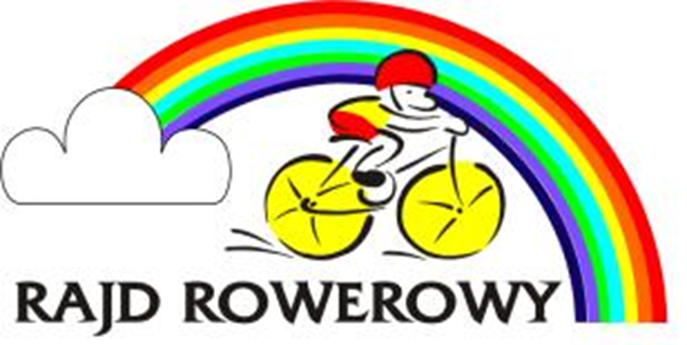 zLokalną Grupą Działania„Razem dla Powiatu Radziejowskiego”Lokalna Grupa Działania „Razem dla Powiatu Radziejowskiego” serdecznie zaprasza mieszkańców Powiatu Radziejowskiego na rajd rowerowy, który odbędzie się  w sobotę 31 lipca 2021 r. Zbiórka uczestników o godz. 9.00 przy Gminnym Ośrodku Kultury w Piotrkowie Kujawskim, ul. Targowa. Szczegółowe informacje znajdą Państwo w Programie i Regulaminie rajdu załączonym pod ogłoszeniem oraz u Agnieszki Zawidzkiej – organizatora rajdu pod numerem telefonu 530 900 618 oraz na stronie internetowej www.lgd.com.plZAPRASZAMY!!!